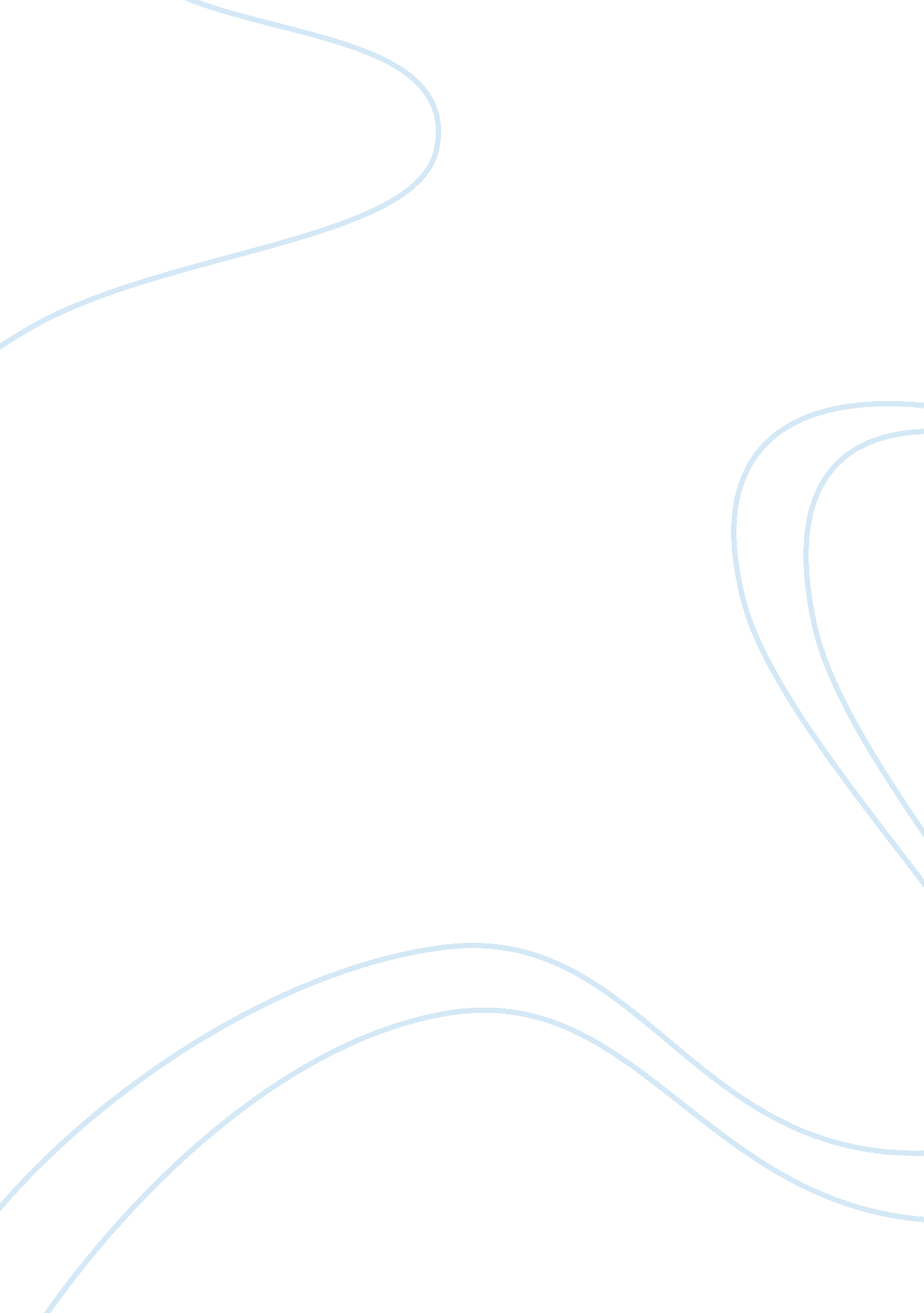 Think of a song you like and compare that poem to nezahualcoyotlReligion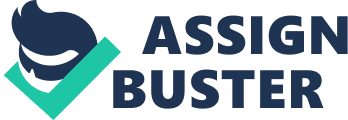 Task Comparing Netzahualcoyotl’s poem and Bob Marley’s song " Get Up, Stand Up" 
Netzahualcoyotl’ poem discloses his worrying thoughts about life’s perception of changes that appear as the body cells wear out with time. Conversely, Bob Marley in his song “ Get up, Stand Up” suggests that living is a right that should be fought for, and he doesn’t believe in divine powers, whereas Netzahualcoyotl believes in the giver of life. 
In the song “ Get Up, Stand Up”, Bob Marley doesn’t believe in the preaching or viewpoint of the Bible since he tells the preacher that he doesn’t know what life is worth and regard them as darkness. Further, he asks people to wake up and see the light while Netzahualcoyotl really fears about life since he is sure about death because he believes in Theological teaching (William, 496). 
Netzahualcoyotl is worried and sad since he knows that everything will come to pass. Strong gold and jades fall away from each other and wear away, so will the brittle faces and heart fades, however decorous they may be (Portilla, 291). Bob Marley calls on people to stop worrying and live their lives to the maximum and fight for it aggressively since it is their right to live. 

The poem also depicts the state of hopelessness and fears that Netzahualcoyotl under went through as he affirm that there is no one who can befriend the Giver of life to be favored not to die or grow old (Portilla, 257). Bob urges with zeal to fight for their fundamental right and he doesn’t view life as a favor from the Giver of life. 
Conclusion 
Netzahualcoyotl’s thoughts are directed by theology and philosophy about the divine powers of the Maker’s decision to give life Bob Marley doesn’t believe in any doctrines but believes in the secular world that suggests that living is a right. 
Works Cited 
Lee, Jongsoo. The Allure of Nezahualcoyot, Pre-Hispanic, Religion, and Nahua Poetics. New 
Haven: University of Mexico Press. 2008. 
Portilla, Miguel. The Broken Spear. Boston: Beacon Press. 2007. 
William, Prescott. Conquest of Mexico, vol. III. Holicong PA: Wildside Press LLC. 2009. 